Дополнительная информация:Срочное изготовление - дополнительно от 10 до 20 % к общей стоимости.Изготовление изделия по эскизам заказчика нестандартных размеров - дополнительно от 10 до 30 % к общей стоимости.ВНИМАНИЕ! Цены, указанные в прайс-листе являются ориентировочными! Точную стоимость может озвучить менеджер только после выезда на объект, так цена зависит от сложности работ, отдаленности объекта, условий для монтажа и многих других факторов.Стоимость дополнительной гарантии:каждый дополнительный 1 год гарантии - от 10 до 20 % от общей стоимости.Дополнительная гарантия подразумевает под собой использование более качественных и дорогих материалов, а также исполнение работ (если они проводятся) на более высоком уровне.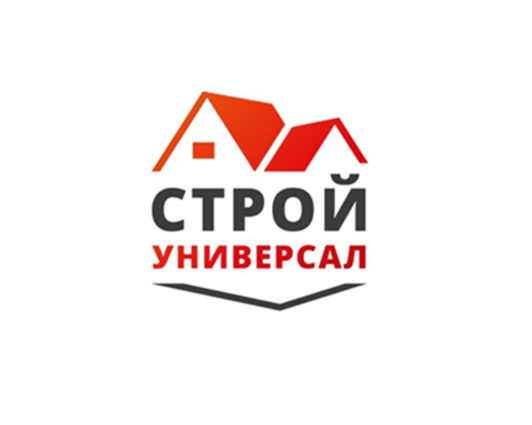 Адрес:                                                                                          Филиал в Орле: РФ, 302038, г. Орел, ул. Северная, д. 5Тел.: +7 (4862) 63-26-13, +7 (930) 063-26-13, +7 (4862) 63-00-95, +7 (930) 063-00-95Е-mail: stroy-universalrf@mail.ru или ssdmir@mail.ru                                                                                  САЙТ: http://www.stroy-57.ru                                                                                                              Филиал в Туле: РФ, 300045, г. Тула, Новомосковское ш., д. 60                                         Тел.: +7 (4872) 79-24-40, +7 (930) 791-24-40 Е-mail: stroy-universalrf@mail.ru или ssdmir@mail.ru                                                                                  САЙТ: http://stroy-71.ru/                                                                                                 Банковские реквизиты:ИНН: 391402169117, БИК: 044525201                                                                                           р/с 40802810809100001425                                                                            ОАО АКБ «Авангард» г. Москва                                                                                                                                      к/с 30101810000000000201                                                                                                               в ОПЕРУ Московского ГТУ Банка РоссииАдрес:                                                                                          Филиал в Орле: РФ, 302038, г. Орел, ул. Северная, д. 5Тел.: +7 (4862) 63-26-13, +7 (930) 063-26-13, +7 (4862) 63-00-95, +7 (930) 063-00-95Е-mail: stroy-universalrf@mail.ru или ssdmir@mail.ru                                                                                  САЙТ: http://www.stroy-57.ru                                                                                                              Филиал в Туле: РФ, 300045, г. Тула, Новомосковское ш., д. 60                                         Тел.: +7 (4872) 79-24-40, +7 (930) 791-24-40 Е-mail: stroy-universalrf@mail.ru или ssdmir@mail.ru                                                                                  САЙТ: http://stroy-71.ru/                                                                                                 Банковские реквизиты:ИНН: 391402169117, БИК: 044525201                                                                                           р/с 40802810809100001425                                                                            ОАО АКБ «Авангард» г. Москва                                                                                                                                      к/с 30101810000000000201                                                                                                               в ОПЕРУ Московского ГТУ Банка РоссииЦены на секционный забор из оцинкованной сетки-рабицы c обрамлением из уголка или профильной трубы (ВКЛЮЧАЯ МАТЕРИАЛ И МОНТАЖ)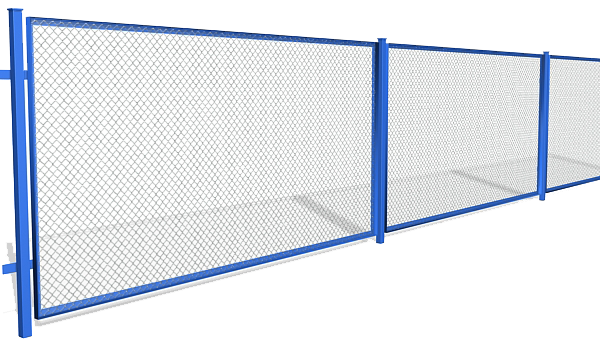 Цены на секционный забор из оцинкованной сетки-рабицы c обрамлением из уголка или профильной трубы (ВКЛЮЧАЯ МАТЕРИАЛ И МОНТАЖ)Цены на секционный забор из оцинкованной сетки-рабицы c обрамлением из уголка или профильной трубы (ВКЛЮЧАЯ МАТЕРИАЛ И МОНТАЖ)Цены на секционный забор из оцинкованной сетки-рабицы c обрамлением из уголка или профильной трубы (ВКЛЮЧАЯ МАТЕРИАЛ И МОНТАЖ)Цены на секционный забор из оцинкованной сетки-рабицы c обрамлением из уголка или профильной трубы (ВКЛЮЧАЯ МАТЕРИАЛ И МОНТАЖ)Цены на секционный забор из оцинкованной сетки-рабицы c обрамлением из уголка или профильной трубы (ВКЛЮЧАЯ МАТЕРИАЛ И МОНТАЖ)Секционный забор из оцинкованной сетки-рабицы с ячейкой 55*55*1,6 c обрамлением из профильной трубы 40*20*1,5 с использованием столбов 40×40 (цена за погонный метр, включая монтаж)Секционный забор из оцинкованной сетки-рабицы с ячейкой 55*55*1,6 c обрамлением из профильной трубы 40*20*1,5 с использованием столбов 40×40 (цена за погонный метр, включая монтаж)Секционный забор из оцинкованной сетки-рабицы с ячейкой 55*55*1,6 c обрамлением из профильной трубы 40*20*1,5 с использованием столбов 40×40 (цена за погонный метр, включая монтаж)Секционный забор из оцинкованной сетки-рабицы с ячейкой 55*55*1,6 c обрамлением из профильной трубы 40*20*1,5 с использованием столбов 40×40 (цена за погонный метр, включая монтаж)Секционный забор из оцинкованной сетки-рабицы с ячейкой 55*55*1,6 c обрамлением из профильной трубы 40*20*1,5 с использованием столбов 40×40 (цена за погонный метр, включая монтаж)Секционный забор из оцинкованной сетки-рабицы с ячейкой 55*55*1,6 c обрамлением из профильной трубы 40*20*1,5 с использованием столбов 40×40 (цена за погонный метр, включая монтаж)ВысотаВысотаБез бетонирования и покраски (столбы вбиваются)С бетонированием без покраскиБез бетонирования с покраскойС бетонированием и покраскойh - 1,0h - 1,0900100010501100h - 1,2h - 1,2950105011001200h - 1,5h - 1,51050115012001300h - 1,8h - 1,81150120012501350h - 2h - 21200130013501400*В цену включено: материал, доставка (в пределах города), монтаж, покраска столбов и каркаса грунт-эмалью по ржавчине Belcolor *В цену включено: материал, доставка (в пределах города), монтаж, покраска столбов и каркаса грунт-эмалью по ржавчине Belcolor *В цену включено: материал, доставка (в пределах города), монтаж, покраска столбов и каркаса грунт-эмалью по ржавчине Belcolor *В цену включено: материал, доставка (в пределах города), монтаж, покраска столбов и каркаса грунт-эмалью по ржавчине Belcolor *В цену включено: материал, доставка (в пределах города), монтаж, покраска столбов и каркаса грунт-эмалью по ржавчине Belcolor *В цену включено: материал, доставка (в пределах города), монтаж, покраска столбов и каркаса грунт-эмалью по ржавчине Belcolor Секционный забор из оцинкованной сетки-рабицы с ячейкой 55*55*1,6 c обрамлением из уголка 32*32*4,0 с использованием столбов 40×40 (цена за погонный метр, включая монтаж) Секционный забор из оцинкованной сетки-рабицы с ячейкой 55*55*1,6 c обрамлением из уголка 32*32*4,0 с использованием столбов 40×40 (цена за погонный метр, включая монтаж) Секционный забор из оцинкованной сетки-рабицы с ячейкой 55*55*1,6 c обрамлением из уголка 32*32*4,0 с использованием столбов 40×40 (цена за погонный метр, включая монтаж) Секционный забор из оцинкованной сетки-рабицы с ячейкой 55*55*1,6 c обрамлением из уголка 32*32*4,0 с использованием столбов 40×40 (цена за погонный метр, включая монтаж) Секционный забор из оцинкованной сетки-рабицы с ячейкой 55*55*1,6 c обрамлением из уголка 32*32*4,0 с использованием столбов 40×40 (цена за погонный метр, включая монтаж) Секционный забор из оцинкованной сетки-рабицы с ячейкой 55*55*1,6 c обрамлением из уголка 32*32*4,0 с использованием столбов 40×40 (цена за погонный метр, включая монтаж) ВысотаВысотаБез бетонирования и покраски (столбы вбиваются)С бетонированием без покраскиБез бетонирования с покраскойС бетонированием и покраскойh - 1,0h - 1,01000110011501200h - 1,2h - 1,21050115012001300h - 1,5h - 1,51150125013001400h - 1,8h - 1,81250130013501450h - 2h - 21300140014501500*В цену включено: материал, доставка (в пределах города), монтаж, покраска столбов и каркаса грунт-эмалью по ржавчине Belcolor *В цену включено: материал, доставка (в пределах города), монтаж, покраска столбов и каркаса грунт-эмалью по ржавчине Belcolor *В цену включено: материал, доставка (в пределах города), монтаж, покраска столбов и каркаса грунт-эмалью по ржавчине Belcolor *В цену включено: материал, доставка (в пределах города), монтаж, покраска столбов и каркаса грунт-эмалью по ржавчине Belcolor *В цену включено: материал, доставка (в пределах города), монтаж, покраска столбов и каркаса грунт-эмалью по ржавчине Belcolor *В цену включено: материал, доставка (в пределах города), монтаж, покраска столбов и каркаса грунт-эмалью по ржавчине Belcolor Цены на отдельные секции (руб.)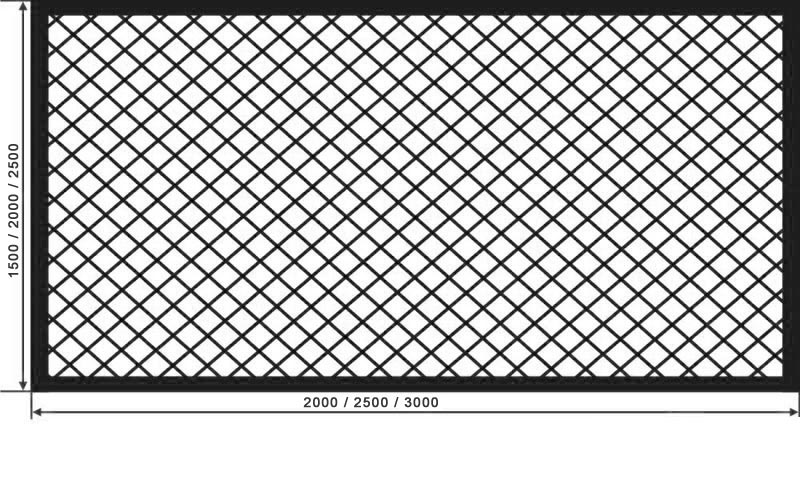 Цены на отдельные секции (руб.)Цены на отдельные секции (руб.)Цены на отдельные секции (руб.)Цены на отдельные секции (руб.)Цены на отдельные секции (руб.)ВысотаВысотаСекция шириной 2,0 м. с обрамлением из профильной трубы 40*20*1,5Секция шириной 2,5 м. с обрамлением из профильной трубы 40*20*1,5Секция шириной 2,0 м. с обрамлением из уголка 32*32*4,0Секция шириной 2,5 м. с обрамлением из уголка 32*32*4,0h - 1,0h - 1,01600190018002200h - 1,2h - 1,21700200019002300h - 1,5h - 1,51800210020002400h - 1,8h - 1,81900220021002500h - 2h - 22000230022002600НОВИНКА!Дополнительные услуги:НОВИНКА!Дополнительные услуги:НОВИНКА!Дополнительные услуги:НОВИНКА!Дополнительные услуги:НОВИНКА!Дополнительные услуги:НОВИНКА!Дополнительные услуги:Доставка по городу - от 600 руб. (включая погрузку)Доставка по городу - от 600 руб. (включая погрузку)Доставка по городу - от 600 руб. (включая погрузку)Доставка по городу - от 600 руб. (включая погрузку)Доставка по городу - от 600 руб. (включая погрузку)Доставка по городу - от 600 руб. (включая погрузку)Доставка за городом - 20 руб./км. (на каждые 20 п. м.)Доставка за городом - 20 руб./км. (на каждые 20 п. м.)Доставка за городом - 20 руб./км. (на каждые 20 п. м.)Доставка за городом - 20 руб./км. (на каждые 20 п. м.)Доставка за городом - 20 руб./км. (на каждые 20 п. м.)Доставка за городом - 20 руб./км. (на каждые 20 п. м.)Покраска с гарантией в 1 год - дополнительно 25 % к общей стоимости изделияДемонтаж старого ограждения от 50 руб./п.м.Покраска с гарантией в 1 год - дополнительно 25 % к общей стоимости изделияДемонтаж старого ограждения от 50 руб./п.м.Покраска с гарантией в 1 год - дополнительно 25 % к общей стоимости изделияДемонтаж старого ограждения от 50 руб./п.м.Покраска с гарантией в 1 год - дополнительно 25 % к общей стоимости изделияДемонтаж старого ограждения от 50 руб./п.м.Покраска с гарантией в 1 год - дополнительно 25 % к общей стоимости изделияДемонтаж старого ограждения от 50 руб./п.м.Покраска с гарантией в 1 год - дополнительно 25 % к общей стоимости изделияДемонтаж старого ограждения от 50 руб./п.м.При заказе свыше 100 000 рублей - скидка 3 %При заказе свыше 100 000 рублей - скидка 3 %При заказе свыше 100 000 рублей - скидка 3 %При заказе свыше 100 000 рублей - скидка 3 %При заказе свыше 100 000 рублей - скидка 3 %При заказе свыше 500 000 рублей - скидка 5 %При заказе свыше 1 000 000 рублей - скидка 7 %При заказе свыше 500 000 рублей - скидка 5 %При заказе свыше 1 000 000 рублей - скидка 7 %При заказе свыше 500 000 рублей - скидка 5 %При заказе свыше 1 000 000 рублей - скидка 7 %При заказе свыше 500 000 рублей - скидка 5 %При заказе свыше 1 000 000 рублей - скидка 7 %При заказе свыше 500 000 рублей - скидка 5 %При заказе свыше 1 000 000 рублей - скидка 7 %При заказе меньше 10 000 рублей - наценка 20 %При заказе меньше 10 000 рублей - наценка 20 %При заказе меньше 10 000 рублей - наценка 20 %При заказе меньше 10 000 рублей - наценка 20 %При заказе меньше 10 000 рублей - наценка 20 %